Информационное письмоУважаемые коллеги!В связи с возникновением пандемии  COVID-19 и проведением карантинных мероприятий в Республике Казахстан Международная научно-практическая конференция «ИННОВАЦИИ В ОБРАЗОВАНИИ, ФИЗИЧЕСКОЙ КУЛЬТУРЕ, СПОРТЕ И ТУРИЗМЕ», посвященная 75-летию победы в Великой Отечественной войне, которая  состоится 24 апреля 2020 года в г. Алматы, на базе Казахской академии спорта и туризма переводится в заочный формат. Все участники конференции получат сертификаты и сборник докладов в электронном формате.Срок подачи статей продляется до 20 апреля 2020 года. Статьи представляются в организационный комитет по электронному адресу tofkis_orgkomitet@mail.ru.Уважаемые участники конференции, в связи с закрытием отделений банков по причине карантина в Республике Казахстан, резидентам Республики Казахстан предлагается альтернативный вариант оплаты организационного взноса, используя мобильное приложение Kaspi.kz:        - получатель Дошыбеков Айдын Багдатович, номер моб. телефона:  8-707-150-37-32.При оплате через приложение Kaspi.kz, просим в сообщении указывать «Оплата орг. взноса».Для за рубежных участников конференции актуальны ранее предложенные платежные реквизиты для оплаты организационного взноса:НАО «Казахская академия спорта и туризма»БИН - 010840001890Банк АГФ АО «БанкЦентрКредит»БИК – KCJBKZKX ИИК (KZT) KZ 078 560 000 000 011 507 КБЕ - 16Адрес: Республика Казахстан, 050022, г. Алматы, пр. Абая, 85Тел.: 292-07-56, бух. 292-37-36e-mail: kazsport@inbox.ru С уважением, организационный комитет конференцииКонтактная информация оргкомитета: Дошыбеков Айдын Багдатович – моб. 8-707-150-37-32Тен Алина Владимировна – моб. 8-775-99-400-80Тукаева Арай Бекболатовна – моб. 8-707-258-42-46Прием статей: Жидовинова Анна Вячеславовна –моб. 8-707-320-09-54Белегова Алия Аканбаевна–моб. 8-701-322-88-52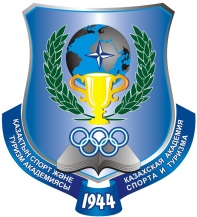 МИНИСТЕРСТВО ОБРАЗОВАНИЯ И НАУКИ РЕСПУБЛИКИ КАЗАХСТАНМЕЖДУНАРОДНАЯ АССОЦИАЦИЯ УНИВЕРСИТЕТОВ ФИЗИЧЕСКОЙ КУЛЬТУРЫ И СПОРТА КАЗАХСКАЯ АКАДЕМИЯ СПОРТА И ТУРИЗМА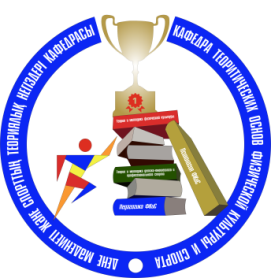 